Vesisankarit saapuvat _________  26.5.2016!ESIMERKKI ENNAKKOTIEDOTTEESTA KOULUILLEVaihda ainakin punaisella merkityt kohdat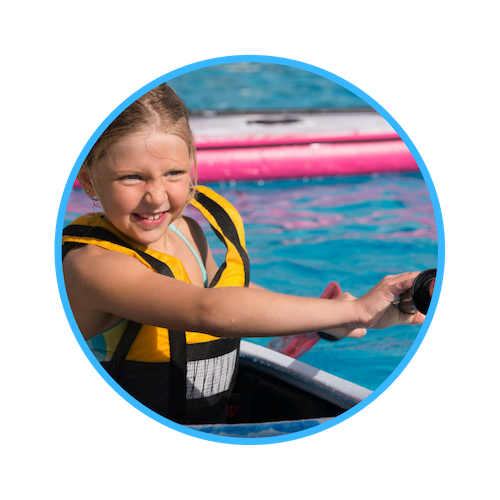 Suuren suosion saanut Vesisankarit -tapahtuma järjestetään to 26.5 klo 8.30-15.00 Sankarimaan uimahallissa ja urheilutalolla. Tapahtuman toiminnallisilla rastipisteillä koululaiset harjoittelevat vesillä liikkumisen taitoja ammattitaitoisten ohjaajien opastuksella. Koululuokat saapuvat tapahtumaan kahdessa eri ryhmässä, ensimmäiset aamupäivällä, toiset iltapäivällä. Yhden luokan osalta tapahtuman kesto on n. 1,5 h. Tapahtuman koordinoinnista vastaa Sankarimaan tapahtumavastaava Valtteri Vesisankari. Mukaan tapahtumaan Merkkaa tapahtuma-aika kalenteriisi ylös jo nyt. Ilmoittautuminen tapahtumaan avautuu elokuussa ja paikat täytetään ilmoittautumisjärjestyksessä. Tieto ilmoittautumisen avautumisesta lähetetään hyvissä ajoin sähköpostitse. Vesisankarit -hanke Vesisankarit hankkeessa 2015-2020 innostetaan koululaiset harjoittelemaan vesillä liikkumisen taitoja monipuolisesti eri vuodenaikoina. Opettajalle hanke tarjoaa opetusmateriaalia toiminnalliseen vesitaitojen opettamiseen. Vanhemmat ja isovanhemmat saavat ideoita vesitaitojen harjoitteluun oman lapsensa kanssa. Tärkeimpänä tavoitteena on kannustaa koululaisia tutustumaan vesiympäristöön ja hankkimaan tarvittavat taidot turvalliseen vesillä liikkumiseen. Lue lisää ja tutustu opettajille koottuun aineistoon osoitteessa www.vesisankarit.fi. Hankkeessa mukana Vesisankareita ovat tekemässä Koululiikuntaliitto, Sukeltajaliitto, Suomen melonta- ja soutuliitto, Suomen Meripelastusseura, Suomen Punainen Risti, Suomen Purjehdus ja Veneily, Suomen Uimaliitto sekä Suomen Uimaopetus- ja Hengenpelastusliitto. Hanketta tukee Reijo Rautauoman säätiö sekä Jenny ja Antti Wihurin rahasto.Lisätietoja Sankarimaan Vesisankarit -tapahtumasta: Tapahtumavastaava Valtteri Vesisankari, valtteri.vesisankari@malliesimerkki.fi, 040-123 4567